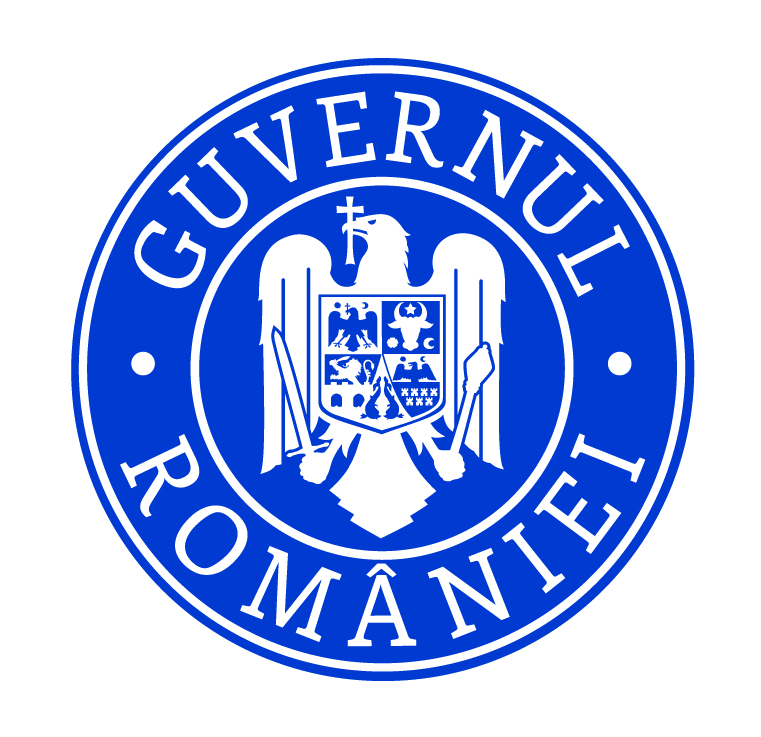 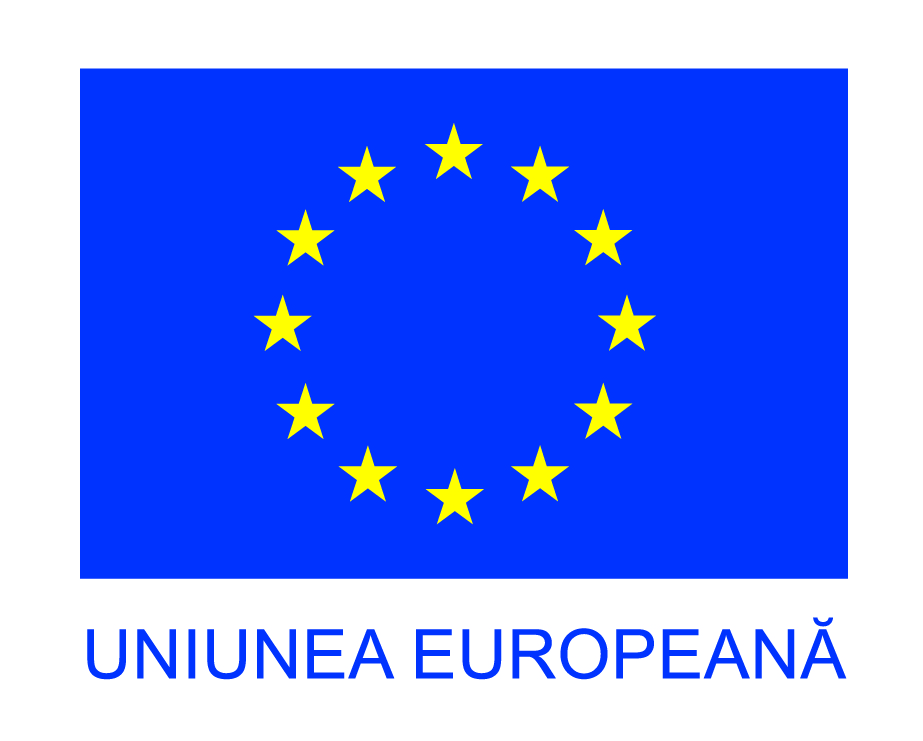 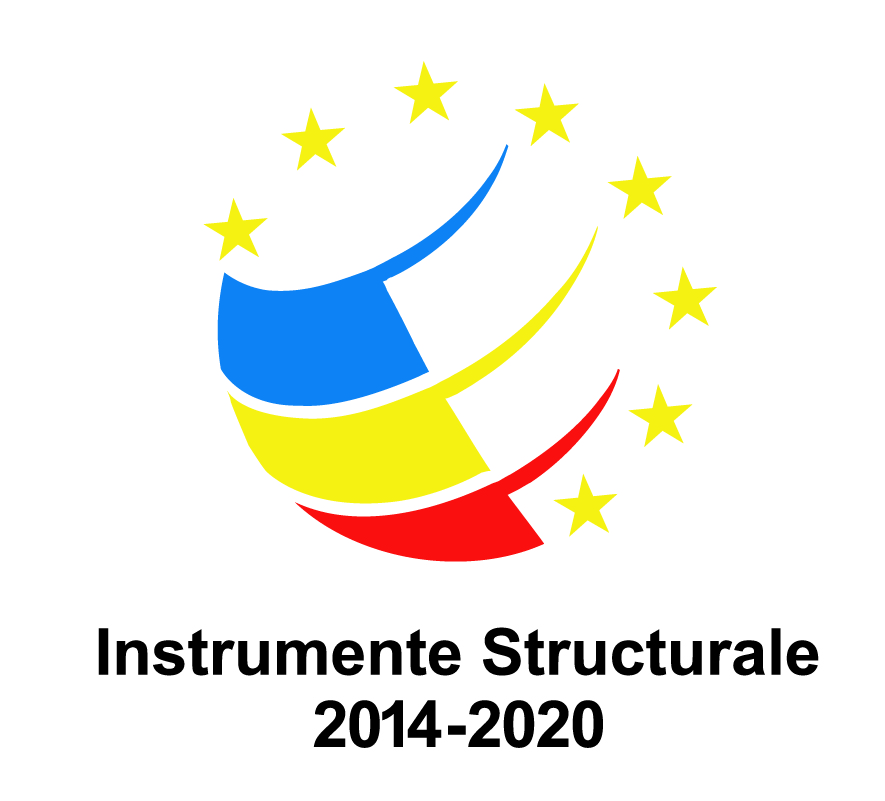 Proiect co-finanțat din Programul Operațional Capital Uman 2014-2020FONDUL SOCIAL EUROPEANProgramul Operaţional Capital Uman 2014-2020 Axa prioritară: 5. Dezvoltare locală plasată sub responsabilitatea comunitățiiObiectiv specific: 5.2.: Reducerea numărului de persoane aflate în risc de saracie sau excluziune socială din comunitățile marginalizate din zona rurală și orașe cu o populație de pâna la 20.000 locuitori prin implementarea de măsuri/ operațiuni integrate în contextul mecanismului de DLRCTitlul proiectului: Furnizare de servicii socio-medicale prin Centrul Comunitar de zi "O șansă pentru fiecare" din comuna Țânțăreni, județul GorjContract POCU:  POCU/303/5/2/130380Beneficiar: Comuna ȚânțăreniNr.inreg.: 23/09.10.2020ANUNȚPrimăria Comuna Țânțăreni scoate la concurs, în vederea încadrării pe perioadă determinată,în condițiile Legii nr.53/2003 –Codul Muncii (republicată), cu modificările și completările ulterioare și a Regulamentului-cadru pentru stabilirea procedurii de ocupare a posturilor în afara organigramei în cadrul proiectelor finanțate din fonduri europene nerambursabile în cadrul Primăriei Comunei Țânțăreni, următoarele posturi de natură contractuală în afara schemei de personal a Primăriei Comunei Țânțăreni în cadrul proiectului: „Furnizare de servicii socio-medicale prin Centrul Comunitar de zi "O șansă pentru fiecare" din comuna Țânțăreni, județul Gorj”, cod SMIS130380, astfel:Asistent social (cod COR - 263501 asistent social nivel superior) – 1 post (84 ore/post/lună)Cadru didactic (cod COR - 233002 profesor in invatamantul gimnazial) – 2 posturi (84 ore/post/lună)Expert informare (cod COR - 243201 specialist in relatii publice) - 2 posturi (42 ore/post/lună)Pot participa la concursul organizat în vederea ocupării posturilor mai sus-menționate numai persoanele care îndeplinesc cumulative următoarele condiții generale și specifice:Condiții generale:au cetățenia română, cetățenie a altor state membre ale Uniunii Europene sau a statelor aparținând Spațiului Economic European;cunosc limba română, scris și vorbit;au vârsta minimă reglementată de prevederile legale în vigoare;au capacitate deplină de exercițiu;au o stare de sănătate corespunzătoare postului pentru care candidează, atestată pe baza adeverinței medicale eliberată de medicul de familie sau de unitățile sanitare abilitate;să îndeplinească condițiile de studii și, după caz, de vechime sau alte condiții specifice potrivit cerințelor postului pentru care se organizează concurs;Condiții specifice:Asistent social:Studii de specialitate: studii universitare de licență absolvite cu diplomă de licență sau echivalentă Experiență de specialitate 1 anCadrul didactic:Studii de specialitate: studii universitare de licență absolvite cu diplomă de licență sau echivalentăPerfectionări (specializări)abilitati de comunicare interpersonala; interrelationare, adaptabilitate la sarcini de lucru schimbatoare, la situatii de criza echilibru emotional, constanta in atitudinicapacitate de asumare a responsabilitatii si rezolvare a problemelor - 1 aniExpert informare:Studii de specialitate: studii universitare de licență absolvite cu diplomă de licență sau echivalentă Experiență în comunicare: 1 anCerințe specifice:Asistent social:Atitudine pozitiva fata de oameni,O tinuta si o conduita cultivata, O buna judecata si rabdare.Experiență de specialitate 1 anLimbi străine: - engleză (citit, scris, vorbit) - nivel 1 – utilizator elementarCadrul didactic:Capacitate de analiza si sintezaFoarte bune abilitati de negociere, diplomatieTehnici de abordare si de negocierePutere de decizie si asumarea responsabilitatiiCompetente in luarea deciziilorTehnici si metode de analizaLimbi străine: - engleză (citit, scris, vorbit) - nivel 1 – utilizator elementarExpert informare:Monitorizarea modalitatii de cheltuire a bugetului de PR pentru proiect.Implementarea strategiei de comunicare agreata cu managementul companiei si masurarea eficientei activitatii de PR.Editarea de comunicate de presa, prezentari ale campanieiLimbi străine: - engleză (citit, scris, vorbit) - nivel 1 – utilizator elementarAtribuțiile postului:Asistent social:sa stabileasca situatia generala sociala a oamenilor care locuiesc intr-o anumita zonasa stabileasca situatia reala a familiilor care au probleme din cauza modului de viata nesatisfacator, cu datorii, cu probleme de alcoolism, consum de droguri din partea unuia dintre membrii familiei, sau cu persoane care nu sunt in stare sa se descurce singure din cauza varstei inaintate, a bolii sau a altor problemesa ajute oamenii handicapati, oferind sfaturi, inclusiv ajutor in completarea diferitelor formulare si cereri sa coordoneze si sa asigure servicii catre comunitate din punct de vedere profesional, operational si economic, inclusiv sa administreze activitatisa propuna, iar in cazuri urgente, sa rezolve plasarea imediata a copiilor si tinerilor in institutii de protectie si de rezidenta, in familii adoptive in locul familiilor lor, in conformitate cu hotararile date de tribunaleCadrul didactic:Instruirea si educarea copiilor cu vârsta între 7 si 18 ani (ceea ce ar corespunde urmatoarelor cicluri: dezvoltare, observare si orientare, aprofundare, specializare) în conformitate cu cerințele idealului educaționalExpert informare:Elaborarea si implementarea planului de informare si constientizare privind discriminarea si promovarea multiculturalismului in functie de obiectivele proiectului.Elaborarea si publicarea tuturor materialelor de prezentare a proiectului.Pregatirea evenimentelor de promovare a imaginii proiectului.Pentru participarea la concurs candidații vor depune un dosar de concurs care să conțină următoarele documente:cerere de înscriere (Anexa 1), însoțită de curriculum vitae model Europass, adresată managerului de proiect;copia actului de identitate sau a oricărui alt document care atestă identitatea, potrivit legii, însoțită de documentul original, pentru certificare;copii ale documentelor care să ateste nivelul studiilor și ale altor acte care atestă efectuarea unor specializări, precum și copiile documentelor care atestă îndeplinirea condițiilor specifice ale postului, însoțite de documentele în original, pentru certificare, sau copia legalizată a acestora;o declarație pe propria răspundere (Anexa 2) privind consimțământul dat pentru prelucrarea datelor cu caracter personal in cadrul proiectuluirecomandări relevante (opțional).Concursul se va desfășura în data de 21 octombrie 2020, proba interviu, începând cu ora 12:00, la sediul proiectului din comuna Țânțăreni, județul Gorj.Etapele desfășurării concursului sunt prevăzute în Calendarul privind desfășurarea acestuia (Anexa 3)Cererile de Înscriere la concurs vor fi adresate managerului de proiect și împreună cu celelalte documente solicitate pentru dosarul de concurs, se vor depune personal la secretariatul comunei Țânțăreni, începând cu data de 12.10.2020 până la data de 19.10.2020, ora 16:00.La concurs pot participa numai candidații care îndeplinesc condițiile legale, criteriile specifice de recrutare și al căror dosar de candidat este complet, corect întocmit și depus în termenul prevăzut în anunțul de concurs, respectiv până la data de 19.08.2020, ora 16:00, inclusiv.Atenție! După încheierea perioadei de depunere a dosarelor de recrutare, respectiv, 19.08.2020, ora 16:00, nu se vor mai primi documente în vederea completării acestora.După depunerea dosarelor de candidat, comisia de concurs va verifica corectitudinea întocmirii dosarelor candidaților, respectiv îndeplinirea de către aceştia a condițiilor de participare la concurs.Comunicarea rezultatelor la selecția dosarelor se face prin mențiunea „admis/respins” iar la proba interviu prin specificarea punctajului final al fiecărui candidat și a mențiunii „admis / respins”, pe pagina de internet a instituției – www. secțiunea Anunțuri, în termenele prevăzute conform Calendarului de desfășurare a concursului (Anexa 3).După afișarea rezultatelor concursului, candidații nemulțumiți de rezultate pot depune contestație în termenele prevăzute conform calendarului de desfășurare a concursului (Anexa 3), sub sancțiunea decăderii din acest drept.Comunicarea rezultatelor la contestațiile depuse se vor comunica în termenele prevăzute în Calendar (Anexa 3).Tematica (Anexa 4) este parte componentă a prezentului anunț.Proba interviului poate fi susținută doar de către acei candidați declarați admiși la selecția dosarelor.Interviul se realizează conform planului de interviu întocmit de comisia de concurs în ziua desfășurării acestei probe, pe baza criteriilor de evaluare.Criteriile de evaluare pentru stabilirea interviului sunt:abilități și cunoștințe impuse de funcție;capacitatea de analiză și sinteză;motivația candidatului;inițiativă și creativitate.Pentru interviu punctajul este de maximum 100 de puncte.Sunt declarați „admis” la interviu candidații care au obținut minimum 70 de puncte. Se consideră admis la concursul pentru ocuparea postului vacant candidatul care a obținut cel mai mare punctaj dintre candidații care au concurat pentru acelaşi post, cu condiția ca aceştia să fi obținut punctajul minim necesar, conform celor menționate mai sus.Relații suplimentare privind condițiile de participare și documentele necesare se pot obține la telefon managerului de proiect: 0720027093, în perioada de depunere a dosarelor, conform Anexei 3, între orele 10.00 – 16.00.Anexe la prezentul Anunț:Cerere de participare la concurs - model;Declarație - acord privind prelucrarea datelor personale;Calendarul desfășurării concursului;Tematica și bibliografia concursului.Manager ProiectMușuroi Marius Daniel